20.05.2020 Plastyka klasa IVTemat: Malarstwo ludowe.Podręcznik str.77 -78Odpowiedz na pytanie i zapisz w zeszycie : Na czym polegała metoda 
„ przepróch”, którą stosowali ludowi malarze? (Str.77)Zadanie plastyczne: wykonaj na talerzyku papierowym o dowolnym kształcie malunek naśladując regionalne motywy ludowe. Poniżej kilka pomysłów. Po wykonaniu pracy zrób zdjęcie i przyślij na pocztę elapawlus@interia.pl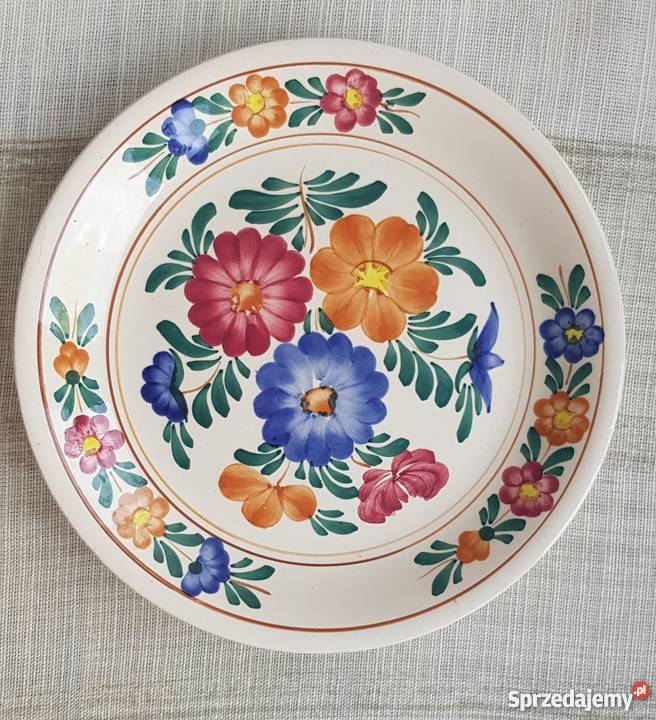 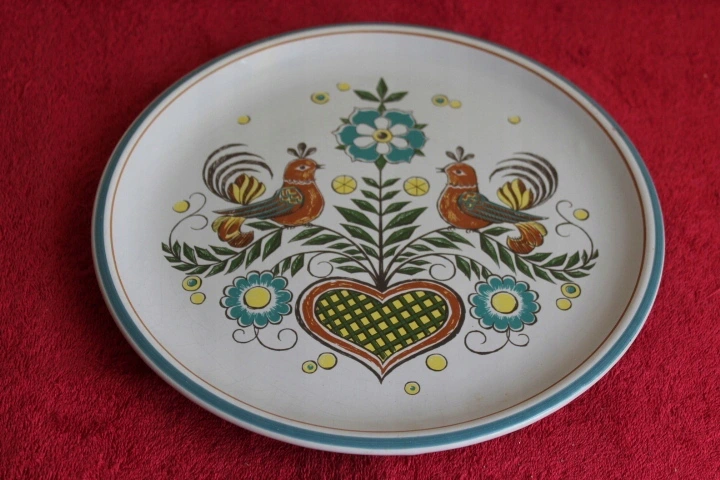 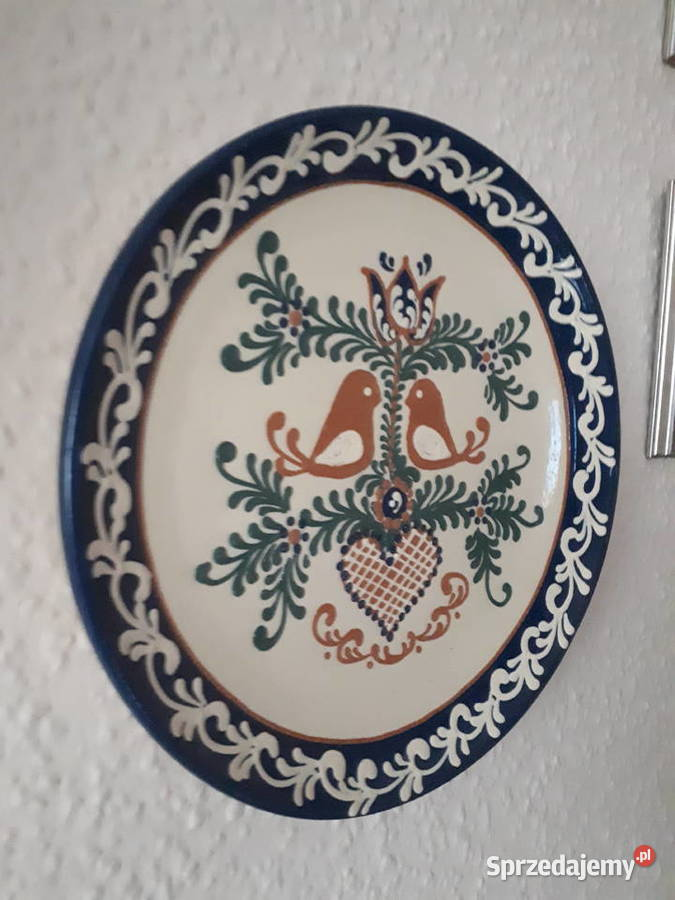 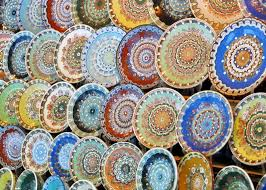 